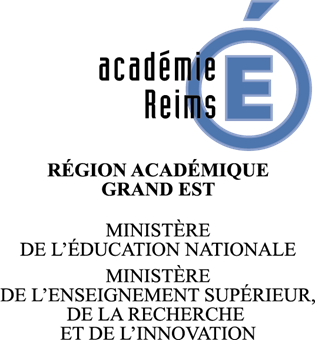 L’activité a pour objectif l’évaluation de tout ou partie des compétences suivantes :C4.2 Effectuer les contrôles, les mesuresC4.3 Régler, paramétrerC4.7 Contrôler la qualité de son interventionTâches à réaliser en tout ou partie:T3.1 Réaliser des opérations de maintenance préventive et curativeT3.3 Effectuer les mises en service et/ou en "main" du matériels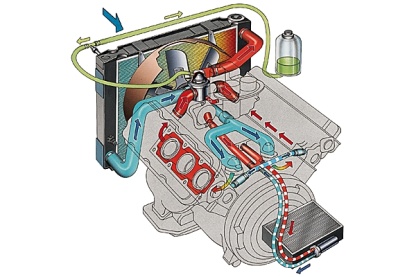 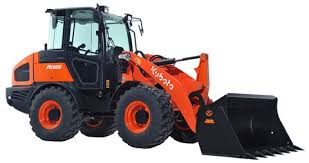 Plainte du client :Le moteur de la chargeuse chauffe de manière excessive ; un code défaut s’affiche au tableau de bord et clignote.Diagnostic du réceptionnaire :Le réceptionnaire vous demande de :Procéder à l’échange de la sonde de températureProcéder à l’échange du liquide de refroidissementPurger le circuit de refroidissement Effacer à l’aide de l’outil de diagnostic le code défaut mémoriséQuestion 1 - Nommez dans le tableau les éléments du circuit de refroidissement repérés ci-dessous. 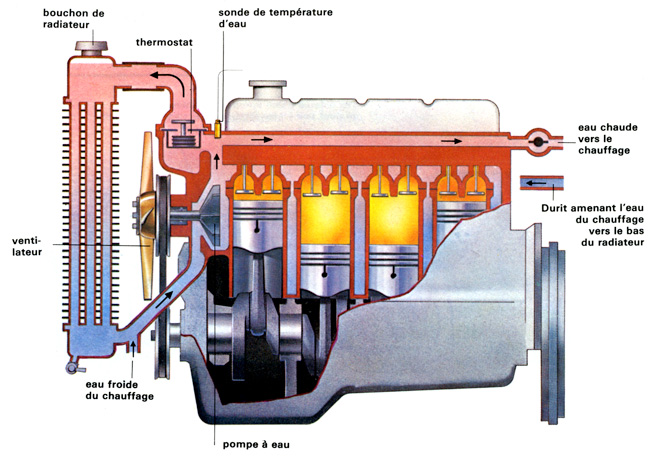 Question 2 - Donnez la fonction d’usage du circuit de refroidissement.  ………………………………………………………………………………………………………………………………………………………………………………………………………………………………………………………………………………………………Question 3 - A partir du document ressource, donnez le rôle du liquide de refroidissement.   ………………………………………………………………………………………………………………………………………………………………………………………………………………………………………………………………………………………………Question 4 - Indiquez deux risques et moyens de prévention adaptés à mettre en œuvre pour votre intervention ……………………………………………………………………………………...………………………………………………………………………..…………….Appel professeur pour validation des connaissances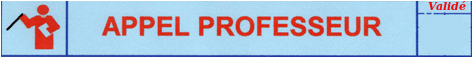 Question 5 - A l’aide de la plaque d’identification du matériel, complétez l’Ordre de Réparation ci-dessous. 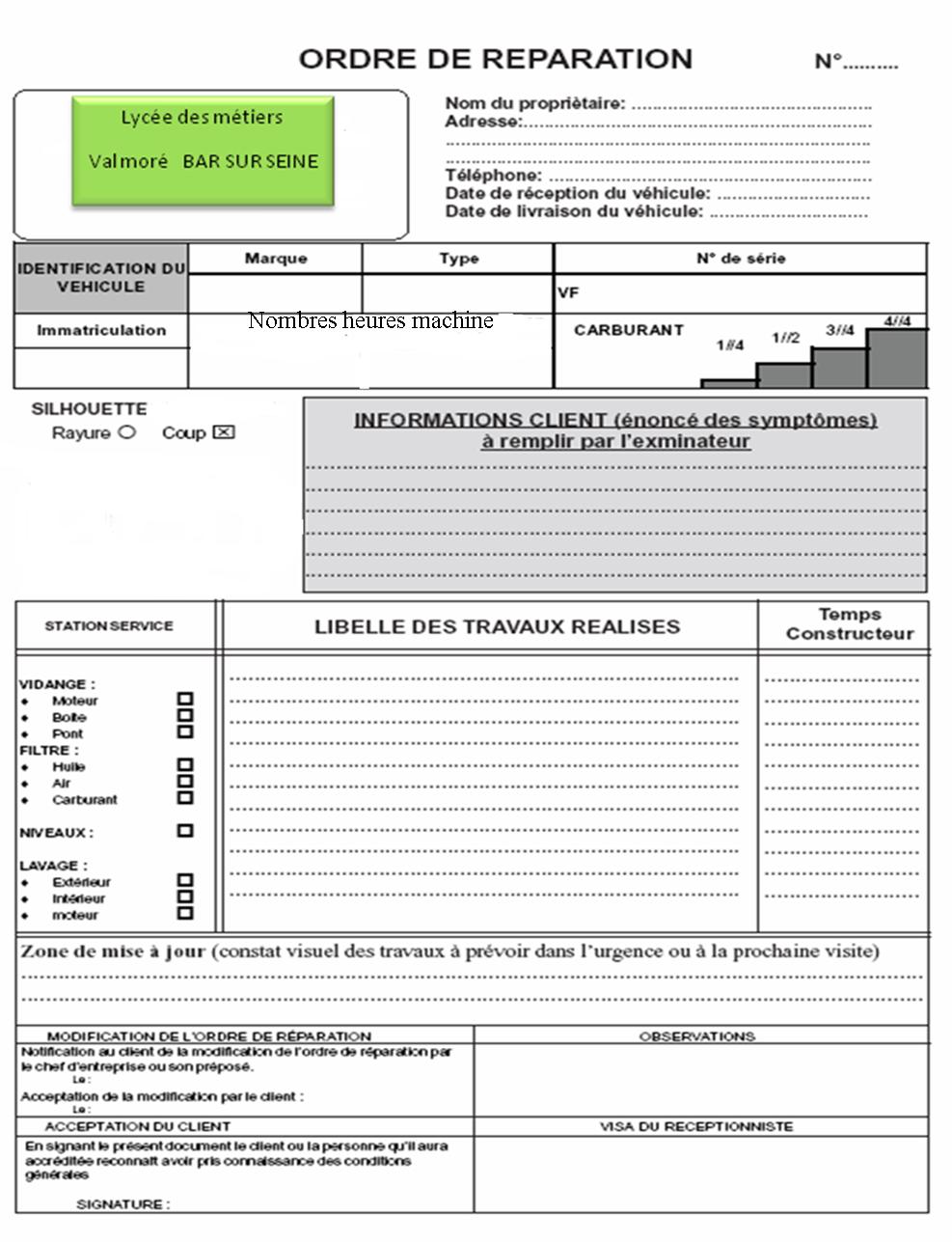 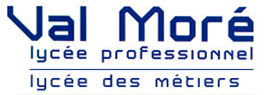 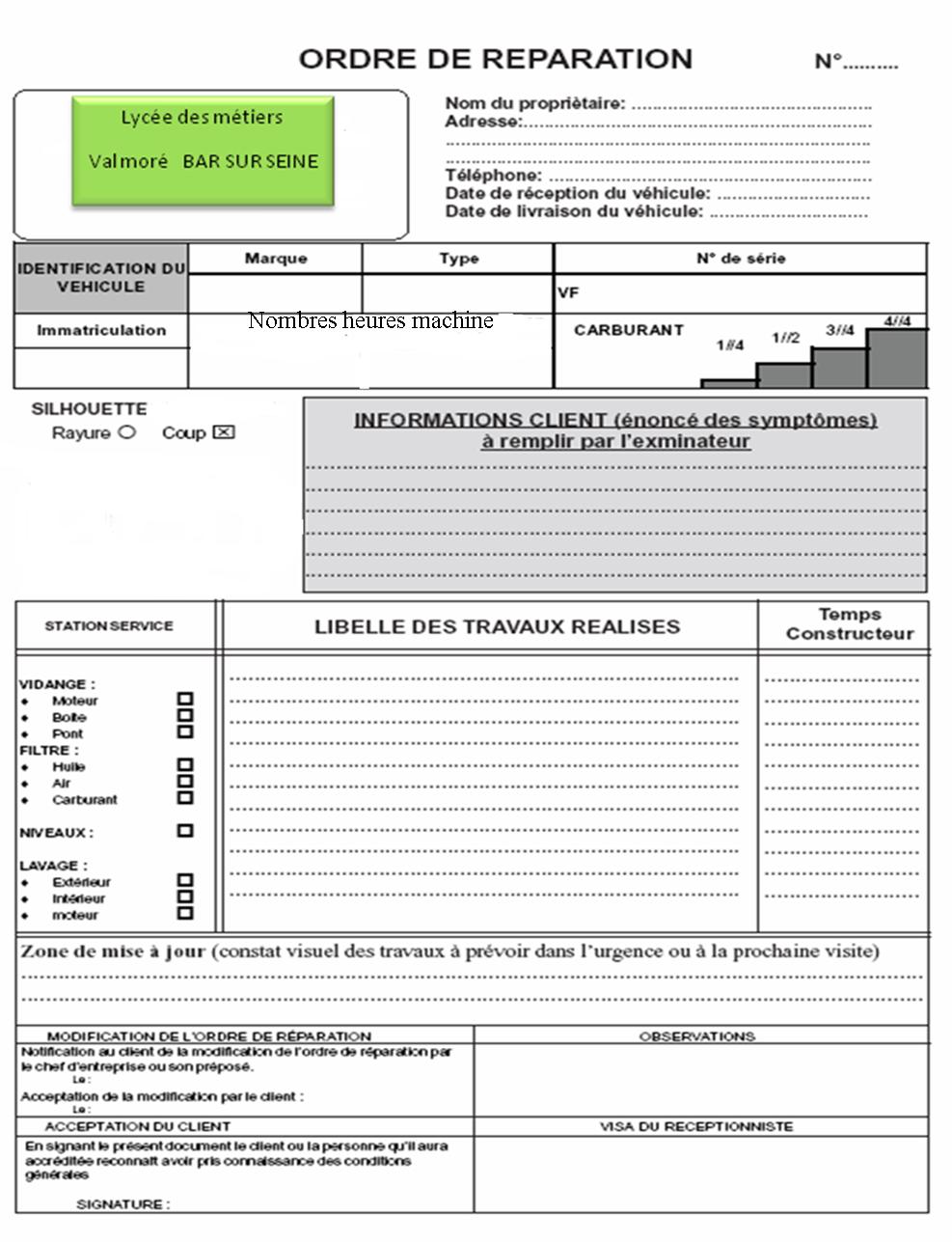 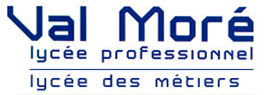 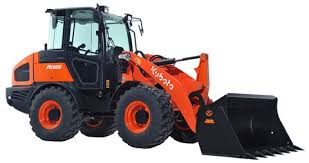 Questions 6 - Indiquez le volume du liquide de refroidissement dans le circuit de votre machine.………………………………………………………………………………………………Question 7 - A l’aide du document ressource, indiquez la valeur du couple de serrage de la sonde de température………………………………………………………………………………………………Question 8 - A l’aide du document constructeur, procédez à l’échange de la sonde de température, en appliquant le couple de serrage préalablement défini.Question 9 - A l’aide du document ressource, faite le remplissage et la purge du circuit de refroidissement Question 10 - A l’aide du document constructeur, listez les contrôles que vous allez mettre en œuvre  permettant l’effacement du code défaut E : 9104………………………………………………………………………………………………………………………………………………………………………………………………………………………………………………………………………………………………………………………………………………………………………………………………………………………………………………………………………………………………………………………………………………………………………………………………………………………………………………………………………………………………………………………………Question 11 – Listez chronologiquement les étapes de la procédure à respecter pour effacer le code défaut E : 9104 et ainsi assurer la qualité de l’intervention..............................................................................................................................…………………………………………………………………………………………………………………………………………………………………………………………………………………………………………………………………………………………………………………………………………………………………………………………………………………………………………………………………………………………………………………………………………………………………………………………………………………………………………………………Question 12 - Appliquez les étapes de la procédure pour effacer le code défaut E : 9104. Vérifiez le résultat obtenu et validez l’intervention.Certificat d’aptitude professionnelleMAINTENANCE DES MATÉRIELSOption B : Matériels de construction et de manutention SITUATION TERMINALE DE FORMATIONDurée estimée : 4 heures maxi.RÉALISATION D’UNE INTERVENTION SUR UN MATÉRIELDOSSIER TRAVAILSituation terminale de formationNom :Prénom :CAP – Maintenance des matériels Option B Matériels de construction et de manutentionSupport : Chargeuse KUBOTA RO85Dysfonctionnement : Circuit de refroidissementConsignes de sécuritéMatériel immobilisé, zone d’activité délimitéeRespecter les consignes de mise en route du matériel (manuel constructeur)Attention aux brûlures sur moteur chaud (gants, lunettes) Attention aux parties tournantes  Attention aux consignes d’utilisation des matériels de contrôle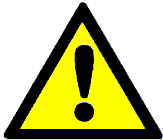 FICHE D’ACTIVITÉ ÉLÈVEFICHE D’ACTIVITÉ ÉLÈVEClasse : Terminale CAP MM (Option B)FICHE D’ACTIVITÉ ÉLÈVEFICHE D’ACTIVITÉ ÉLÈVENom Prénom :FICHE D’ACTIVITÉ ÉLÈVEFICHE D’ACTIVITÉ ÉLÈVEN° de l’activité : TPF.2.2Centre d’intérêt :Objectif de la séquence :Réaliser une intervention sur un matériel – Remettre en état un circuit de refroidissementObjectif de la séquence :Réaliser une intervention sur un matériel – Remettre en état un circuit de refroidissementPré-requis : (ce que je dois savoir faire avant l’activité)Les savoirs technologiques – L’analyse fonctionnelle et structurelle du sous-système : le circuit de refroidissementUtilisation de l’outillage standard, de l’outillage spécifique, de l’outil diagnostic et des EPIPré-requis : (ce que je dois savoir faire avant l’activité)Les savoirs technologiques – L’analyse fonctionnelle et structurelle du sous-système : le circuit de refroidissementUtilisation de l’outillage standard, de l’outillage spécifique, de l’outil diagnostic et des EPIPré-requis : (ce que je dois savoir faire avant l’activité)Les savoirs technologiques – L’analyse fonctionnelle et structurelle du sous-système : le circuit de refroidissementUtilisation de l’outillage standard, de l’outillage spécifique, de l’outil diagnostic et des EPIDescription de l’activité : (ce que je vais faire)Déposer, changer, reposer la sonde de températureEffectuer le remplissage en liquide de refroidissement et la purge du circuitEffacer le code défautDescription de l’activité : (ce que je vais faire)Déposer, changer, reposer la sonde de températureEffectuer le remplissage en liquide de refroidissement et la purge du circuitEffacer le code défautDescription de l’activité : (ce que je vais faire)Déposer, changer, reposer la sonde de températureEffectuer le remplissage en liquide de refroidissement et la purge du circuitEffacer le code défautRessources : (ce que l’on me donne)Un dossier travailLe matériel en dysfonctionnementUn dossier ressourceL’outillage et l’outil diagnostic adapté au matérielRessources : (ce que l’on me donne)Un dossier travailLe matériel en dysfonctionnementUn dossier ressourceL’outillage et l’outil diagnostic adapté au matérielRessources : (ce que l’on me donne)Un dossier travailLe matériel en dysfonctionnementUn dossier ressourceL’outillage et l’outil diagnostic adapté au matérielEtre capable de : (ce que l’on me demande)Exploiter la documentation du constructeur (dossier ressource)Préparer le matériel à la dépose-repose et dans le respect de la sécuritéEchanger l’organe défaillant en respectant le couple de serrage donné par le constructeurRemettre en état de fonctionnement le circuit de refroidissementUtiliser l’outil de diagnostic et appliquer la procédure pour effacer le code défautValider l’intervention et compléter l’ordre de réparationEtre capable de : (ce que l’on me demande)Exploiter la documentation du constructeur (dossier ressource)Préparer le matériel à la dépose-repose et dans le respect de la sécuritéEchanger l’organe défaillant en respectant le couple de serrage donné par le constructeurRemettre en état de fonctionnement le circuit de refroidissementUtiliser l’outil de diagnostic et appliquer la procédure pour effacer le code défautValider l’intervention et compléter l’ordre de réparationEtre capable de : (ce que l’on me demande)Exploiter la documentation du constructeur (dossier ressource)Préparer le matériel à la dépose-repose et dans le respect de la sécuritéEchanger l’organe défaillant en respectant le couple de serrage donné par le constructeurRemettre en état de fonctionnement le circuit de refroidissementUtiliser l’outil de diagnostic et appliquer la procédure pour effacer le code défautValider l’intervention et compléter l’ordre de réparationAppel du professeur :Appel du professeur pour valider la partie théoriqueAppel du professeur :Appel du professeur pour valider la partie théoriqueAppel du professeur :Appel du professeur pour valider la partie théoriqueOn exige que : (ce que l’on attend)Le réglage du couple de serrage de la sonde soit conforme aux données et à la procédure du constructeurL’ensemble des étapes de l’intervention soit réalisé dans le respect de la procédureL’outil de diagnostic soit correctement implanté et utilisé sur le système lors de l’effacement du code défautLa qualité de l’intervention soit validéeOn exige que : (ce que l’on attend)Le réglage du couple de serrage de la sonde soit conforme aux données et à la procédure du constructeurL’ensemble des étapes de l’intervention soit réalisé dans le respect de la procédureL’outil de diagnostic soit correctement implanté et utilisé sur le système lors de l’effacement du code défautLa qualité de l’intervention soit validéeOn exige que : (ce que l’on attend)Le réglage du couple de serrage de la sonde soit conforme aux données et à la procédure du constructeurL’ensemble des étapes de l’intervention soit réalisé dans le respect de la procédureL’outil de diagnostic soit correctement implanté et utilisé sur le système lors de l’effacement du code défautLa qualité de l’intervention soit validéeCompétences évaluées :- C 4.2.1 Utiliser les outils de contrôle, de diagnostic- C 4.3.1 Effectuer le réglage d’un organe (sonde de température)- C 4.7.1 S’assurer de la réalisation et de la qualité des différentes étapes de l’interventionCompétences seulement mobilisées :- C 2.2.1 Décoder l’organisation fonctionnelle du sous-système- C 3.1.1 Organiser et sécuriser l’aire de travail- C 4.4.3 Déposer le composant- C 4.4.4 Reposer le composant- C 1.2.2 Compléter un document (ordre de réparation)Compétences évaluées :- C 4.2.1 Utiliser les outils de contrôle, de diagnostic- C 4.3.1 Effectuer le réglage d’un organe (sonde de température)- C 4.7.1 S’assurer de la réalisation et de la qualité des différentes étapes de l’interventionCompétences seulement mobilisées :- C 2.2.1 Décoder l’organisation fonctionnelle du sous-système- C 3.1.1 Organiser et sécuriser l’aire de travail- C 4.4.3 Déposer le composant- C 4.4.4 Reposer le composant- C 1.2.2 Compléter un document (ordre de réparation)Compétences évaluées :- C 4.2.1 Utiliser les outils de contrôle, de diagnostic- C 4.3.1 Effectuer le réglage d’un organe (sonde de température)- C 4.7.1 S’assurer de la réalisation et de la qualité des différentes étapes de l’interventionCompétences seulement mobilisées :- C 2.2.1 Décoder l’organisation fonctionnelle du sous-système- C 3.1.1 Organiser et sécuriser l’aire de travail- C 4.4.3 Déposer le composant- C 4.4.4 Reposer le composant- C 1.2.2 Compléter un document (ordre de réparation)Observations :Observations :Observations :1) 	Travail préliminairenuméroNom de l’élémentNuméroNom de l’élément1234562) 	Travail pratique